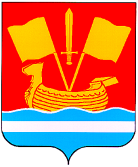 АДМИНИСТРАЦИЯ КИРОВСКОГО МУНИЦИПАЛЬНОГО РАЙОНА ЛЕНИНГРАДСКОЙ ОБЛАСТИП О С Т А Н О В Л Е Н И Еот 28 марта 2022 г. № 289Об утверждении порядка принятия решения главными распорядителями средств бюджета Кировского муниципального района Ленинградской области о наличии потребности в неиспользованных в отчетном финансовом году остатках субсидий, в том числе грантов в форме субсидий, и (или) о возврате указанных средств, предоставленных из бюджета Кировского муниципального района Ленинградской области на финансовое обеспечение затратВ соответствии с абзацем четвертым подпункта "а" пункта 9 общих требований к нормативным правовым актам, муниципальным правовым актам, регулирующим предоставление субсидий, в том числе грантов в форме субсидий, юридическим лицам, индивидуальным предпринимателям, а также физическим лицам - производителям товаров, работ, услуг, утвержденных постановлением Правительства Российской Федерации от 18 сентября 2020 года № 1492:Утвердить порядок принятия решения главными распорядителями средств бюджета Кировского муниципального района Ленинградской области о наличии потребности в неиспользованных в отчетном финансовом году остатках субсидий, в том числе грантов в форме субсидий, и (или) о возврате указанных средств, предоставленных из бюджета Кировского муниципального района Ленинградской области на финансовое обеспечение затрат (далее – Порядок), согласно приложению.Контроль за исполнением постановления возложить на заместителя главы администрации Кировского муниципального района Ленинградской области по финансовым вопросам.Настоящее постановление вступает с силу после официального опубликования в средстве массовой информации газете «Ладога» и размещения на сайте администрации Кировского   муниципального    района   Ленинградской   области в сети «Интернет», за исключением пункта 5 Порядка, который вступает в силу с 1 января 2023 года. Заместитель главы администрации по ЖКХ                                                                                                     М.В. НиловаПОРЯДОКпринятия решения главными распорядителями средств бюджета Кировского муниципального района Ленинградской области о наличии потребности в неиспользованных в отчетном финансовом году остатках субсидий, в том числе грантов в форме субсидий, и (или) о возврате указанных средств, предоставленных из бюджета Кировского муниципального района Ленинградской области на финансовое обеспечение затрат1. Настоящий Порядок определяет правила принятия решения главными распорядителями бюджетных средств бюджета Кировского муниципального района Ленинградской области (далее - главный распорядитель, районный бюджет) о наличии потребности в неиспользованных в отчетном финансовом году остатках субсидий, в том числе в форме субсидий (далее - субсидии), предоставленных в соответствии с пунктами 1 и 7 статьи 78, пунктами 2 и 4 статьи 78.1 Бюджетного кодекса Российской Федерации на финансовое обеспечение затрат, или о возврате остатков субсидий в районный бюджет, а также порядок и сроки возврата указанных средств (за исключением субсидий, предоставленных в пределах суммы, необходимой для оплаты денежных обязательств получателя субсидии, источником финансового обеспечения которых являются указанные субсидии) (далее - остатки субсидий, получатели, решение).2. В отношении субсидий, частично или полностью предоставляемых за счет средств бюджета Ленинградской области, настоящий Порядок применяется в части, не противоречащей нормативным правовым актам Российской Федерации и Ленинградской области, устанавливающим порядок и условия предоставления средств из бюджета Ленинградской области, а также заключенным в соответствии с ними соглашениям.3. Решение принимается главным распорядителем, предоставившим субсидию получателю, по результатам рассмотрения:3.1. Обращения получателя о наличии потребности в остатках субсидий;3.2. Отчета о расходах получателя, источником финансового обеспечения которых является субсидия, сформированного получателем по состоянию на 1 января текущего финансового года.4. Обращение, указанное в пункте 3 настоящего Порядка, направляется получателем до 1 февраля текущего финансового года в случае, если возможность осуществления им расходов, источником финансового обеспечения которых являются неиспользованные в отчетном финансовом году остатки субсидий, установлена порядком предоставления субсидий, и должно содержать сведения в разрезе заключенных с главным распорядителем соглашений о предоставлении субсидий (далее - соглашение):1) сведения об объемах остатков субсидий и причинах их образования;2) цели и направления использования остатков субсидий;3) сведения с подтверждающими документами о наличии неисполненных обязательств, обоснование необходимости использования остатков субсидии в текущем финансовом году. Обоснованной является потребность получателей в средствах, необходимых для обеспечения обязательств, принятых до начала текущего финансового года.5. Решение о наличии потребности в использовании остатков субсидии прошлых лет, предшествующих отчетному финансовому году, не принимается. Положения настоящего пункта не распространяются на остатки субсидий, указанные в пункте 7 настоящего Порядка.6. Получатели несут ответственность за достоверность информации и документов, указанных в пунктах 3 и 4 настоящего Порядка.7. Требование о наличии неисполненных обязательств, установленное в подпункте 3 пункта 4 настоящего Порядка, не распространяется:на остатки субсидий, в соответствии с порядком предоставления которых установлен срок использования субсидий, выходящий за пределы финансового года;на остатки субсидий, предоставленных муниципальным предприятиям, в отношении которых правовым актом Кировского муниципального района Ленинградской области принято решение о ликвидации;на остатки субсидий, являющихся источником финансового обеспечения выплат, осуществляемых на возвратной основе.8. Главный распорядитель в течение 10 рабочих дней со дня получения документов, предусмотренных пунктами 3 и 4 настоящего Порядка, рассматривает представленные документы.9. Основаниями для принятия решения о возврате средств в районный бюджет являются:1) представление документов, несоответствующих требованиям пунктов 3 и 4 настоящего Порядка;2) несоответствие указанных в обращении целей использования остатков субсидий целям предоставления субсидий, установленным заключенным соглашением;3) несоблюдение срока представления обращения, установленного пунктом 4 настоящего Порядка;4) отсутствие в порядке предоставления субсидий нормы о возможности осуществления расходов, источником финансового обеспечения которых являются неиспользованные в отчетном финансовом году остатки субсидий;5) возникновение обязательства получателя после 31 декабря отчетного финансового года, за исключением случаев, установленных пунктом 7 настоящего Порядка.10. Принятие решения оформляется правовым актом главного распорядителя в форме постановления, распоряжения (далее – правовой акт), который должен содержать наименование целевой статьи расходов районного бюджета, наименование и ИНН получателя, реквизиты соглашения, размер остатка субсидии, размер подтвержденной потребности или размер средств, подлежащих возврату.11. Главный распорядитель в срок не позднее 20 февраля текущего года направляет на согласование в комитет финансов администрации Кировского муниципального района Ленинградской области (далее - Комитет финансов) проект правового акта, пояснительную записку, содержащую мотивированное обоснование принятого главным распорядителем решения, причины образования остатков субсидий с приложением сведений о неиспользованных в отчетном финансовом году остатках субсидий, в том числе грантов в форме субсидий, по форме согласно приложению № 1 к настоящему Порядку.12. Главный распорядитель несет ответственность за достоверность информации, представляемой в соответствии с пунктом 11 настоящего Порядка.13. Комитет финансов согласовывает проект правового акта в течении семи рабочих дней со дня его получения либо направляет главному распорядителю заключение об отказе в согласовании с указанием причины, по которой правовой акт не может быть согласован. Комитет финансов вправе запрашивать у главного распорядителя дополнительные материалы и пояснения.14. При получении заключения Комитета финансов об отказе в согласовании проекта правового акта главный распорядитель после устранения замечаний, но не позднее 1 марта текущего финансового года повторно направляет в Комитет финансов проект правового акта для его согласования.Комитет финансов рассматривает повторно направленный проект правового акта в течении трех рабочих дней со дня его получения.15. Основаниями для отказа в согласовании Комитетом финансов проекта правового акта являются:превышение суммы, заявленной к подтверждению потребности в остатке субсидии, над суммой неисполненных обязательств получателя субсидии, источником финансового обеспечения которых является неиспользованный остаток субсидий;несоблюдение срока направления проекта правового акта, установленного пунктом 11 настоящего Порядка.16. После согласования Комитетом финансов проекта правового акта главный распорядитель в течение семи рабочих дней со дня принятия правового акта обеспечивает внесение соответствующих изменений в соглашение о предоставлении субсидии с оформлением дополнительного соглашения или письменно уведомляет получателя об объеме средств субсидии, подлежащих возврату в районный бюджет.17. Возврат остатков субсидии, по которым принято решение о возврате, осуществляется получателем в порядке и сроки, определенные правовым актом, регулирующим предоставление из районного бюджета соответствующей субсидии (соглашением), но не позднее 1 апреля текущего финансового года.18. В случае уменьшения размера принятых обязательств после принятия решения о наличии потребности в использовании остатков субсидии вследствие уменьшения цены договора (контракта, соглашения), источником финансового обеспечения которых являются остатки субсидии, получатель уведомляет главного распорядителя и возвращает разницу между ранее принятыми обязательствами и их уточненным объемом в районный бюджет в течение месяца после заключения дополнительного соглашения к договору (контракту, соглашению) об уменьшении суммы обязательства.19. Главный распорядитель до 15 апреля текущего финансового года направляет в Комитет финансов сведения о неиспользованных остатках субсидий, в том числе грантов в форме субсидий, возвращенных получателями в районный бюджет, по форме согласно приложению № 2 к настоящему Порядку.Приложение № 1к порядку принятия решения главными распорядителями средств бюджета Кировского муниципального района Ленинградской области о наличии потребности в неиспользованных в отчетном финансовом году остатках субсидий, в том числе грантов в форме субсидий, и (или) о возврате указанных средств, предоставленных из бюджета Кировского муниципального района Ленинградской области на финансовое обеспечение затратСведенияо неиспользованных в отчетном финансовом году остатках субсидий, в том числе грантов в форме субсидий, предоставленных из бюджета Кировского муниципального района Ленинградской области на финансовое обеспечение затратна 1 января _____годаНаименование ГРБС: Единица измерения: руб.*Не заполняется в случаях, указанных в п. 7 ПорядкаДостоверность сведений подтверждаю 																Руководитель ГРБС ________________																																																											ФИОПриложение № 2к порядку принятия решения главными распорядителями средств бюджета Кировского муниципального района Ленинградской области о наличии потребности в неиспользованных в отчетном финансовом году остатках субсидий, в том числе грантов в форме субсидий, и (или) о возврате указанных средств, предоставленных из бюджета Кировского муниципального района Ленинградской области на финансовое обеспечение затратСведенияо неиспользованных остатках субсидий, в том числе грантов в форме субсидий, возвращенных получателями в бюджет Кировского муниципального района Ленинградской областина 15 апреля _____года			Наименование ГРБС: Единица измерения: руб.УТВЕРЖДЕНпостановлением администрацииКировского муниципального районаЛенинградской областиот 28 марта 2022 г. № 289(приложение)№ п/пНаиме-нование субси-дииКБК расходов по предоставле-нию субсидии (целевая статья рас-ходов, допКР)Наиме-нование получа-теля субси-дииИННРеквизи-ты соглаше-ния о предос-тавлении субси-дииРазмер субси-дии в соотве-тствии с согла-шениемРазмер перечис-ленной субси-дии из район-ного бюджетаРазмер остатков субсидии на 1 января текущего финансового годаРазмер остатков субсидии на 1 января текущего финансового годаРазмер остатков субсидии на 1 января текущего финансового годаРазмер неисполнен-ных обязательств, принятых до начала текущего финансового года*Требование о наличии неисполненных обязательств не применяется в соответствии с п. 7 Порядка (предельная дата использования субсидии в соответствии с порядком предоставления субсидии (соглашением)/
срок ликвидации муниципального предприятия в соответствии с МПА)Размер подтверж-денных главным распоря-дителем остатков субсидииРазмер остатков субси-дии, подле-жащих возврату№ п/пНаиме-нование субси-дииКБК расходов по предоставле-нию субсидии (целевая статья рас-ходов, допКР)Наиме-нование получа-теля субси-дииИННРеквизи-ты соглаше-ния о предос-тавлении субси-дииРазмер субси-дии в соотве-тствии с согла-шениемРазмер перечис-ленной субси-дии из район-ного бюджетаОстаток отчет-ного годаОстаток за предыду-щий периодВсе-гоРазмер неисполнен-ных обязательств, принятых до начала текущего финансового года*Требование о наличии неисполненных обязательств не применяется в соответствии с п. 7 Порядка (предельная дата использования субсидии в соответствии с порядком предоставления субсидии (соглашением)/
срок ликвидации муниципального предприятия в соответствии с МПА)Размер подтверж-денных главным распоря-дителем остатков субсидииРазмер остатков субси-дии, подле-жащих возврату12345678910111213141512Итого по КБК:Итого по КБК:Итого по КБК:Итого по КБК:Итого по КБК:Итого по КБК:12Всего:Всего:Всего:Всего:Всего:Всего:N п/пНаименование субсидииКБК расходов по предоставлению субсидии (целевая статья расходов)Наименование получателя субсидииИННРеквизиты соглашения о предоставлении субсидииРазмер остатков субсидии, подлежащих возвратуРазмер остатков субсидии, возвращен-ных получателемРеквизиты подтверждающих платежных документов12345678912Итого по КБК:Итого по КБК:Итого по КБК:Итого по КБК:Итого по КБК:Итого по КБК:12Всего:Всего:Всего:Всего:Всего:Всего: